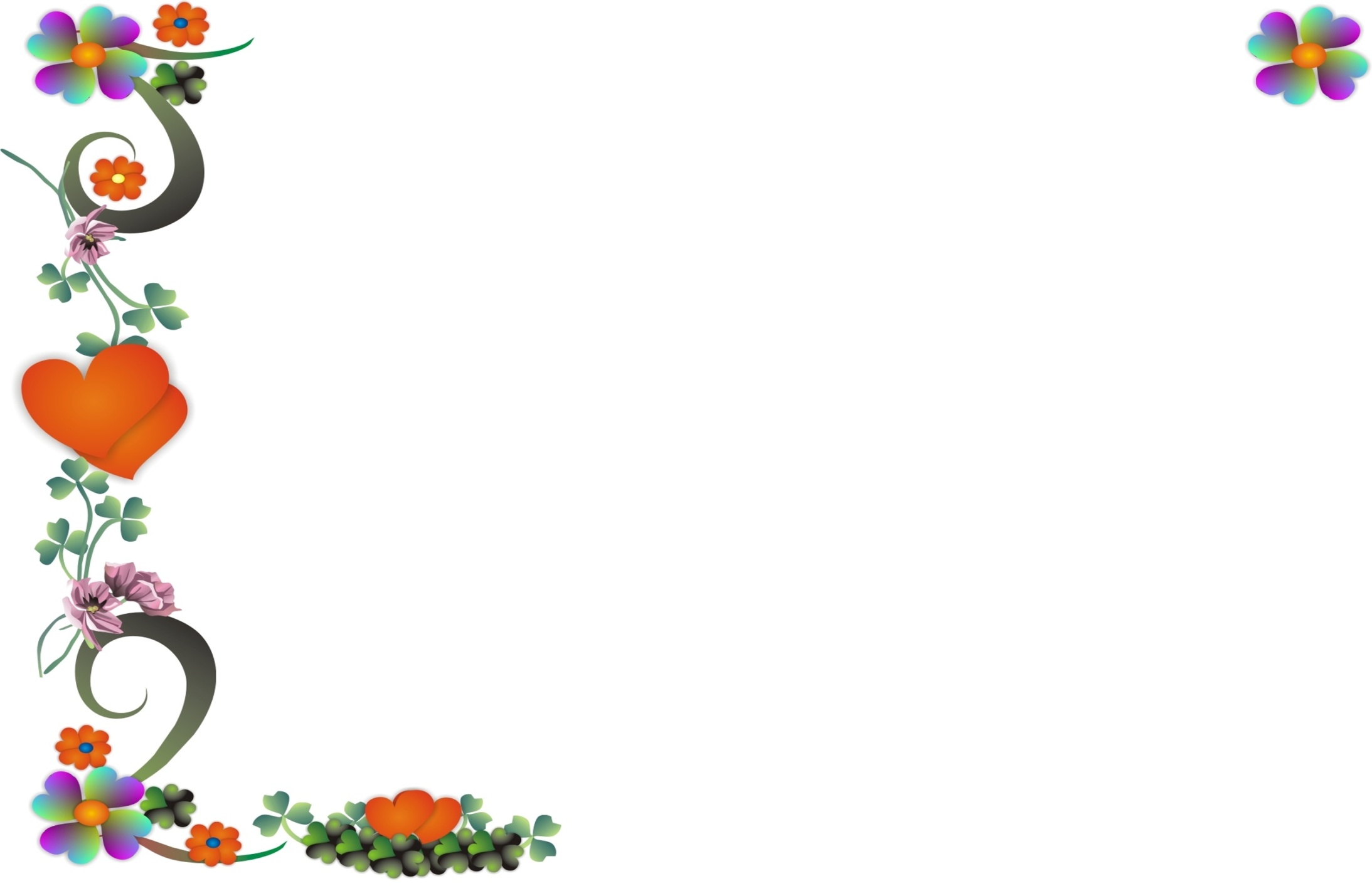 January 2021SUNMONTUEWEDTHUFRISAT23456789101112131415161719202122232425262728293031Notes:Notes: